Zber údajov – prosíme o čitateľné vypísaniePrevádzkovateľŠkola: Základná škola, Námestie mladosti 1, ŽilinaSídlo: Námestie mladosti 1, 010 15 ŽilinaZastúpenie poverenej osoby: PaedDr.Janka Kamenská HalečkováDotknutá osoba (žiak)Meno:                                                                                                               Trieda: Priezvisko: Adresa:Dátum narodenia:Rodné číslo:Štátna príslušnosť:Dotknutá osoba (zákonný zástupca)Meno:Priezvisko:Adresa:E-mail:Tel. č.:Dátum odberu vzorky: (vypisuje sa pri odbere)  .................................Mal/mala príznaky:       áno    -     nie       (zakrúžkujte jednu z možností)Ak áno, tak:          kašeľ 	teplota vyššia ako 37,3          bolesť kĺbov, svalov, zimnica	zadýchavanie          hnačka	únava          strata chuti alebo čuchu	iné .............................................................................................................................................................................................Prvé príznaky sa objavili dňa:  ..........................................................Poznámka k iným príznakom (napr. alergia) ...........................................................................Zákonný zástupca zodpovedá za pravdivosť vypísaných údajov.Zároveň čestne prehlasujem , že v prípade pozitívneho výsledku uskutočneného testu som ako zákonný zástupca povinný oznámiť danú skutočnosť triednemu učiteľovi žiaka najneskôr v nedeľu v danom týždni.Súhlasím so spracovaním osobných údajov uverejnených vo formulári pre účely zhromažďovania dát o výsledkoch testovania vzorky na prítomnosť vírusu COV-2 spôsobujúci ochorenie COVID – 19.V ................................ dňa ........................                            ..........................................................                                                                                                               Podpis zákonného zástupca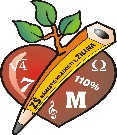 Základná škola, Námestie mladosti 1, Žilinatel. č. 041/507 86 11, e-mail: zsmladosti.hajik@gmail.com